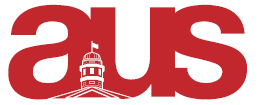 Report of the VP Internal, AUS Council November 16th, 2016Office Hours/Contacting MeMy office hours are 11:30AM-2PM MT.Alternatively, I’m available by appointment (internal.aus@mail.mcgill.ca).Room Bookings & Liquor PermitsReminders:1) Before your event, come to the AUS office and pick up the “events basket”.  It includes your liquor permit and house rules (to be posted), and cleaning supplies. Book in advance please!BookingsWe have recently learned that our projector is only vaguely functional. I am working to find a cost-effective solution to this matter. It is possible we will have one as early as February.CommitteesAUSecWe have decided to bring the proposed paper policy to Council next semester, along with a constitutional change. We are potentially working with WWF to host a speaker series. If you wish to collaborate with AUSec, please send an email to ausec.aus@mail.mcgill.ca or me (internal.aus@mail.mcgill.ca)!FEARCBylaw amendments will be brought to Council next semester after a more thorough review.They are collaborating with EPIC to host a Stache Dash stop, and working on upcoming events.Please contact me to arrange any collaborative events with FEARC: this is a great way to increase first-year engagement with your association. You can also email fearc.aus@mail.mcgill.ca.
Respectfully Submitted,Kira SmithVP Internal